Додатокдо рішення чергової 53 сесії Боярської міської ради VII скликання № 53/1764від 21.12.2018 рокуГолові Київської обласної державної адміністрації Терещуку Олександру Дмитровичу01196, м. Київ-196, пл. Лесі Українки, 1ЗВЕРНЕННЯ Шановний Олександре Дмитровичу!Повідомляємо, що у м. Боярка Києво-Святошинського району Київської області, виконавчим комітетом Боярської міської ради, традиційно щорічно проводяться новорічно-різдвяні благодійні заходи для дітей-сиріт, дітей-інвалідів, дітей із багатодітних та неблагополучних сімей та, які залишилися без піклування батьків, дітей з малозабезпечених сімей, обдарованих дітей тощо. Святкові програми, за звичай, відбуваються під патронатом міського голови з врученням подарунків, (у тому числі, й з залученням приміщень та на території закладів, що перебувають у спільній власності територіальних громад сіл, селищ, міст Києво-Святошинського району, що розташовані на території м. Боярка, так як м. Боярка є частиною громади Києво-Святошинського району).Тож, і цього року, виконавчим комітетом Боярської міської ради, було заплановано проведення святкових Новорічних  заходів 20, 25 та 29 грудня у приміщеннях, що юридично належать до закладів комунальної власності Києво-Святошинського району розташованих на території м. Боярка, а саме: ТМЦ «Оберіг» та у НВК «Гімназія», про що заздалегідь було повідомлено територіальну громаду міста.Однак, головою Києво-Святошинської районної державної адміністрації Смірновою М.М., без будь-якого попередження та умотивованого пояснення, як стало відомо виконавчому комітету Боярської міської ради 19.12.2018 року, керівникам цих закладів було дано усну вказівку про заборону проведення святкових Новорічних заходів, організатором яких виступив виконавчий комітет. Дізнавшись про заборону, виконавчий комітет Боярської міської ради, листом від 19.12.2018 року за № 02-10/3203, терміново, з метою запобігання вчинення можливо адміністративного тиску на керівників названих установ – жителів м. Боярка, звернувся до голови Києво-Святошинської РДА Смірнової М.М., щодо погодження проведення святкових Новорічних заходів у ТМЦ «Оберіг» та у НВК «Гімназія». Проте, представнику виконавчого комітету Боярської міської ради, у ході особистого прийому громадян, головою РДА Смірновою М.М., що відбувався 19.12.2018 року, особисто в усній формі та без будь-якої умотивованої аргументації, було відмовлено у наданні дозволу на проведення завчасно запланованих святкових Новорічних заходів у приміщеннях, що перебувають у спільній власності територіальних громад сіл, селищ, міст Києво-Святошинського району та повідомлено, що лист про погодження буде розглянуто протягом місяця.  Тому, станом на 20.12.2018 року, виконавчим комітетом Боярської міської ради, з метою урегулювання ситуації, що склалася у результаті незрозумілих дій керівника Києво-Святошинської РДА та запобігання можливому виникненню суспільно-політичної напруги у громаді міста Боярка, вимушено прийнято рішення про перенесення проведення запланованих заходів, для вказаних категорій дітей, до інших приміщень, що належать до комунальної власності міста. Відповідно до п.1 ст. 10 Закону України «Про місцеве самоврядування в Україні» сільські, селищні, міські ради є органами місцевого самоврядування, що представляють відповідні територіальні громади та здійснюють від їх імені та в їх інтересах функції і повноваження місцевого самоврядування, визначені Конституцією України, цим та іншими законами.Зважаючи на ст. 16 Закону України «Про місцеві державні адміністрації», наголошуємо, що до повноважень РДА належить здійснення на відповідних територіях державного контролю за додержанням законодавства з питань науки, мови, реклами, освіти, культури, охорони здоров’я, материнства та дитинства, сім’ї, молоді та дітей, соціального захисту населення, фізичної культури і спорту. Крім того, хочемо зазначити, що жителі міста Боярка, також є частиною територіальної громади Києво-Святошинського району, інтереси яких мають враховуватися при здійсненні урядовцями районного рівня своїх повноважень. Статтею 3, Закону України «Про місцеві державні адміністрації», передбачено, що місцеві державні адміністрації діють на засадах відповідальності перед людиною і державою за свою діяльність; верховенства права; законності; пріоритетності прав людини; гласності; поєднання державних і місцевих інтересів.Тому, вважаємо, що дії голови Києво-Святошинської РДА, Смірнової М.М., у питанні щодо ставлення до потреб жителів територіальної громади м. Боярка є неприпустимими та такими, що не відповідають статусу голови районного державного посадовця  найвищого рівня, а особливо у питаннях щодо ставлення до потреб дітей-сиріт, дітей-інвалідів, дітей із багатодітних та неблагополучних сімей та які залишилися без піклування батьків, дітей з малозабезпечених сімей, обдарованих дітей тощо, тим більше, у період проведення Новорічних свят. Також вважаємо, що вирішення будь-яких спірних особистісних, управлінських чи адміністративних питань, шляхом адміністративного тиску, зловживанням службовими обов’язками,  шантажу та дискримінації частини жителів будь-якої територіальної громади та, у будь-який спосіб, посадовими особами вищого рівня, уповноваженими державою здійснювати нагляд за дотримуванням законності, є неприпустимими та такими, що порушують Конституцію та Закони України. Враховуючи викладене вище, вимагаємо надати належну правову та адміністративну оцінку діям голови Києво-Святошинської РДА Смірнової М.М. у питанні щодо ситуації, що склалася у м. Боярка Києво-Святошинського району Київської області, викладеній у цьому зверненні та притягнути названу посадову особу до відповідальності відповідно до чинного законодавства. З повагоюМіський голова                                                                 Олександр Зарубін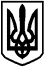 БОЯРСЬКА МІСЬКА РАДАVІI СКЛИКАННЯ чергова 53 сесіяРІШЕННЯ № 53/1764від 21 грудня 2018 року                                                                  м. БояркаПро звернення до голови Київської обласної державної  адміністраціїКеруючись ст. ст. 25,26 Закону України «Про місцеве самоврядування в Україні , -	БОЯРСЬКА МІСЬКА РАДАВИРІШИЛА:1. Звернутися до голови Київської обласної державної адміністрації з вимогою про надання відповідної правової та адміністративної оцінки діям голови Києво-Святошинської РДА Смірнової М.М. у питанні щодо перешкоджанню виконавчому комітету Боярської міської ради проведенні святкових Новорічних заходів для пільгових категорій дітей у м. Боярка та притягнення названої посадової особи до відповідальності.2. Контроль за виконанням даного  рішення покласти заступника згідно розподілу функціональних обов'язків . МІСЬКИЙ ГОЛОВА                                                                 О.О. ЗАРУБІНЗгідно з оригіналом:СЕКРЕТАР РАДИ                                                                     О.Г. СКРИННИКПідготовлено:Начальник відділу                                                                           Кабанцова В.І.Погоджено:Заступник міського голови                                                           Т.П. Кочкова Начальник юридичного відділу                                                                       Маруженко Л.В.від 21 грудня 2018 року                                                                  м. БояркаПро звернення до голови Київської обласної державної  адміністраціїКеруючись ст. ст. 25,26 Закону України «Про місцеве самоврядування в Україні , -	БОЯРСЬКА МІСЬКА РАДАВИРІШИЛА:1. Звернутися до голови Київської обласної державної адміністрації з вимогою про надання відповідної правової та адміністративної оцінки діям голови Києво-Святошинської РДА Смірнової М.М. у питанні щодо перешкоджанню виконавчому комітету Боярської міської ради проведенні святкових Новорічних заходів для пільгових категорій дітей у м. Боярка та притягнення названої посадової особи до відповідальності.2. Контроль за виконанням даного  рішення покласти заступника згідно розподілу функціональних обов'язків . МІСЬКИЙ ГОЛОВА                                                                 О.О. ЗАРУБІНЗгідно з оригіналом:СЕКРЕТАР РАДИ                                                                     О.Г. СКРИННИКПідготовлено:Начальник відділу                                                                           Кабанцова В.І.Погоджено:Заступник міського голови                                                           Т.П. Кочкова Начальник юридичного відділу                                                                       Маруженко Л.В.від 21 грудня 2018 року                                                                  м. БояркаПро звернення до голови Київської обласної державної  адміністраціїКеруючись ст. ст. 25,26 Закону України «Про місцеве самоврядування в Україні , -	БОЯРСЬКА МІСЬКА РАДАВИРІШИЛА:1. Звернутися до голови Київської обласної державної адміністрації з вимогою про надання відповідної правової та адміністративної оцінки діям голови Києво-Святошинської РДА Смірнової М.М. у питанні щодо перешкоджанню виконавчому комітету Боярської міської ради проведенні святкових Новорічних заходів для пільгових категорій дітей у м. Боярка та притягнення названої посадової особи до відповідальності.2. Контроль за виконанням даного  рішення покласти заступника згідно розподілу функціональних обов'язків . МІСЬКИЙ ГОЛОВА                                                                 О.О. ЗАРУБІНЗгідно з оригіналом:СЕКРЕТАР РАДИ                                                                     О.Г. СКРИННИКПідготовлено:Начальник відділу                                                                           Кабанцова В.І.Погоджено:Заступник міського голови                                                           Т.П. Кочкова Начальник юридичного відділу                                                                       Маруженко Л.В.